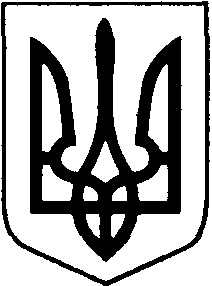 БОРАТИНСЬКА СІЛЬСЬКА РАДА ЛУЦЬКОГО РАЙОНУ ВОЛИНСЬКОЇ ОБЛАСТІРОЗПОРЯДЖЕННЯ ГОЛОВИ03 вересня 2020 року                           с. Боратин                                   № 94/1.2 Про відведення місць для розміщення матеріалів передвиборної агітаціїНа виконання Виборчого кодексу України, постанови Верховної Ради України від 15.07.2020 №795-ІХ «Про призначення чергових місцевих виборів у 2020 році», постанов Центральної виборчої комісії від 08.08.2020 №160 «Про перші вибори депутатів сільських, селищних, міських рад територіальних громад і відповідних сільських, селищних, міських голів 25 жовтня 2020 року», від 14.08.2020 №176 «Про призначення перших виборів депутатів районних рад на 25 жовтня 2020 року», Календарного плану, затвердженого постановою Центральної виборчої комісії від 08.08.2020 №163 «Про Календарний план основних організаційних заходів з підготовки та проведення місцевих виборів 25 жовтня 2020 року», з метою підготовки до проведення місцевих виборів 25 жовтня 2020 року:1. Відвести місця для розміщення матеріалів передвиборної агітації згідно з додатком.2. Контроль за виконанням цього розпорядження покласти на секретаря сільської ради Людмилу Сахан.Сільський голова							Сергій ЯРУЧИКБогдана МакарчукВИКОНАВЕЦЬ:Спеціаліст-юрисконсульт					Богдана Макарчук«____»_______2020 р.ПОГОДЖЕНО:Секретар ради							Людмила Сахан			«____»_______2020 р.